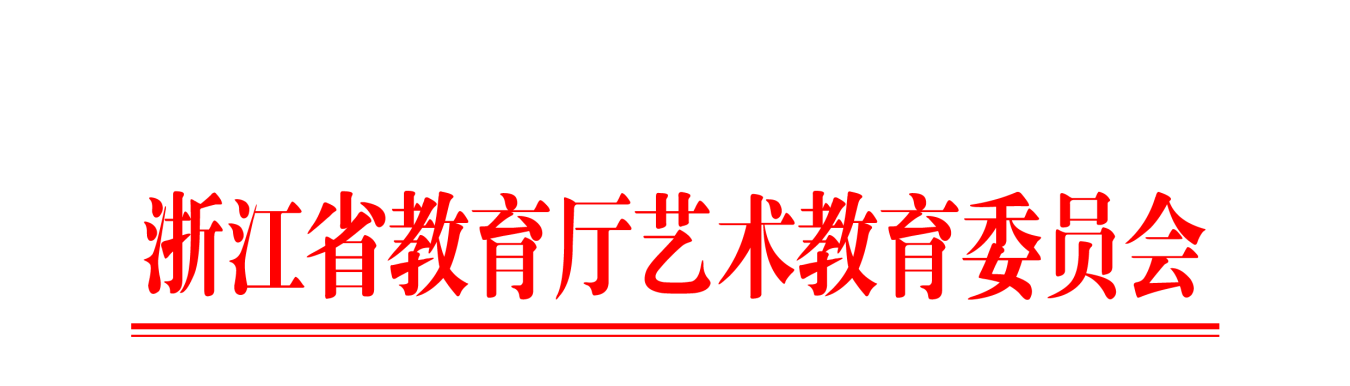 	浙艺教委〔2019〕2号浙江省教育厅艺术教育委员会关于公布2019年浙江省学生艺术特长水平A级测试时间的通知各市、县（市、区）教育局，浙江外国语学院、浙江音乐学院：经研究确定，现将2019年浙江省学生艺术特长水平A级测试时间公布如下：2019年3月23日（周六）举行音乐类项目测试，2019年3月24日（周日）举行美术类项目测试。测试前一周考生可登录报名网站自助下载打印准测证，各项目具体测试时间和地点以准测证相关内容为准。请各地教育行政部门通知所属中小学校，请浙江外国语学院、浙江音乐学院通过考务管理系统和工作微信群等渠道通知考生提前做好准备，并做好宣传工作。浙江外国语学院、浙江音乐学院考务工作咨询电话：音乐类0571—89808491，美术类0571—88211513。咨询时间为2019年3月1日起，上午9:00—11:00，下午2:00—4:30。A级测试微信公众号：美术类zjarttA，音乐类musiczj。2019年有组织学生艺术特长水平B级测试的设区市教育局，请于2019年3月1日前向省教育厅艺教委报送测试工作计划和安排。                    浙江省教育厅艺术教育委员会                          2019年2月20日请各校遵照执行。                            金华市婺城区教育局                              2019年3月1日